Wir, die Ev.- Luth. Kirchengemeinde St. Johannis in Neubrandenburg,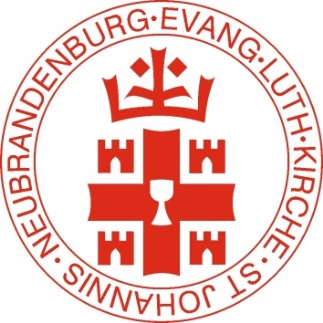 suchen ab 1. Juli 2021 eine*nBüromitarbeiter*in (m/w/d) als MinijobIhr AufgabengebietSie führen das Sekretariat im Kirchenbüro, das heißt u.a.Arbeit in einem Büro mit PublikumsverkehrEntgegennahme von Telefonaten und Weiterleitung der Anfragen an die zuständigen Mitarbeiter*innen Bearbeitung des PostverkehrsVerwaltung des Büromaterials (Bestandsüberwachung, Nachbestellungen organisieren, Zählerstände)Entgegennahme und Verwaltung von Spenden, Erfassung in der EDV-gestützten Kassenführung (Kirchengeldprogramm u.a.m.)Organisation der Verteilung des Gemeindebriefes und unregelmäßig erscheinenden FlyerVerwaltung des Bestandes der Kirchenmitglieder mit Hilfe elektronischer Datenverarbeitung (Ein- und Austritte, Geburtstagslisten), Führen der KirchenbücherZusammenarbeit mit Kirchenkreisverwaltung und dem kirchlichen MeldeamtSie helfen bei der Zusammenarbeit mit verschiedenen Ehrenämtern.in den Chören der Kirchenmusikim Besuchsdienstbeim Kreis „Offene Kirche“für besondere GottesdiensteSie unterstützen Hauptamtliche bei der Vorbereitung und Durchführung von Veranstaltungen.Sie arbeiten ca. 7h an zwei oder drei Tagen die Woche.Ihr ProfilSie sind teamfähig, haben eine hohe Kommunikationsfähigkeit und können sich gut auf verschiedene Menschen einstellen. Sie haben Lust sich in unsere kirchlichen Strukturen einzuarbeiten und gut mit unseren ansässigen Einrichtungen zusammenzuarbeiten.Sie verfügen über MS- Office- Grundkenntnisse und sind bereit kirchliche Anwendungssoftware zu erlernen.Was bieten wir IhnenCa. 420,-€ monatliches EntgeltEin gut ausgestattetes BüroEinen unbefristeten Arbeitsvertrag nach Ablauf der ProbezeitEine abwechslungsreiche und verantwortungsvolle TätigkeitZusammenarbeit in einem Team mit hauptamtlichen und ehrenamtlichen MitarbeitendenArbeit in einer lebendige Kirchengemeinde in der Innenstadt NeubrandenburgsWir freuen uns auf Ihre Bewerbung!Ihre Bewerbungsunterlagen richten Sie bitte an: Kirchengemeinde St. Johannis2. Ringstraße 20317033 NeubrandenburgAnsprechpartner für Ihre Rückfragen:Pastor Ralf von Samson, neubrandenburg-johannis@elkm.de, 0395 707 17 48Pastorin Christina Jonassen, christina.jonassen@elkm.de, 0395 570 688 23Bewerbungsschluss 31.  Mai 2021